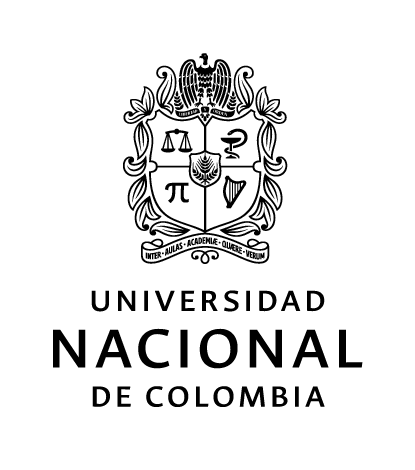 LA SUSCRITA SECRETARIA DE LA FACULTAD DE MEDICINASe permite informar a la Comunidad Estudiantil que en consideración a lo establecido en: El Acuerdo 070 de 2009 del Consejo Superior Universitario, Estatuto General, en sus artículos 1 al 9.La Resolución No.01 del 17 de marzo de 2021 de la Secretaría de Facultad de Medicina “Por la cual se seleccionan los graduandos del periodo 2020-2S de la Facultad de Medicina que pueden aspirar a un cupo de Admisión Automática a un Programa de Posgrado en la Universidad Nacional de Colombia”SE CONVOCA:A los egresados para que radiquen su postulación a un cupo de Admisión Automática, según los requisitos establecidos por el Acuerdo 070 de 2009 del Consejo Superior Universitario, al cual se le aplicará el siguiente cronograma: Documentos requeridos:     Carta de solicitud, según formato, mencionando la resolución que le da el derecho a postularse (anexarla), informando el o los programas de posgrado a los cuales desea postularse (máximo dos opciones), incluir documento de identidad, número telefónico, correo electrónico.Certificado de Servicio Social con fecha de finalización (para los egresados de programas que hayan sido favorecidos por sorteo o no).Bogotá, 30 de marzo de 2.021Original firmado por:MARÍA FERNANDA LARA DÍAZ 				 Secretaria de Facultad					 Publicación de la convocatoria: Martes 30 de marzo de 2021Inscripcion y Entrega de Documentos: Hasta el viernes 30 de abril de 2.021 de las 8:00 a las 16:00 horas, en el formulario http://bit.ly/AdmisionAuto  y copia de los documentos al correo de la Secretaría Académica de la Facultad de Medicina: secreacad_fmbog@unal.edu.co.Publicación de Resultados: Viernes 28 de mayo de 2021Entrega de Carta de Aceptación al cupo de Admisión Automática: Hasta el viernes 11 de junio de 2021 de las 8:00 a las 16:00 horas, al correo de la Secretaría Académica: secreacad_fmbog@unal.edu.co.